                                                                                                     АДМИНИСТРАЦИЯ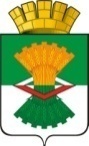 МАХНЁВСКОГО МУНИЦИПАЛЬНОГО ОБРАЗОВАНИЯПОСТАНОВЛЕНИЕ18 августа 2020 года                                                                                         № 526п.г.т. МахнёвоОб организации системы мониторинга состояния системы теплоснабжения на территории Махнёвского муниципального образованияВ соответствии со статьей 6 Федерального закона от 27.07.2010                       № 190 – ФЗ «О теплоснабжении» и приказа Министерства энергетики Российской Федерации от 12.03.2013 года № 103 «Об утверждении правил оценки готовности к отопительному периоду» в целях обеспечения надежного теплоснабжения потребителей на территории Махнёвского муниципального образования.ПОСТАНОВЛЯЮ:1.  Утвердить положение об оперативно – диспетчерском управлении на случай возникновения аварийной ситуации, угрозы возникновения аварийной ситуации в системе теплоснабжения, согласно приложению 1 к настоящему постановлению.2. Утвердить порядок мониторинга системы теплоснабжения на территории Махнёвского муниципального образования, согласно приложению 2 к настоящему постановлению.3.  Опубликовать настоящее постановление на официальном сайте Махнёвского муниципального образования в сети «Интернет».Настоящее постановление вступает в силу со дня опубликования.Контроль за исполнением настоящего постановления оставляю за собой.Глава Махнёвского муниципального образования                                                               А.В. Лызлов